ПУТЕШЕСТВИЕ ПО ВРЕМЕНАМ ГОДА.Цель: Развивать компоненты устной речи детей. Задачи:  - Совершенствовать диалогическую речь: продолжать учить участвовать в беседе, отвечать на вопросы;- Развивать фонематический слух: определять место звука в слове; - Закреплять правильное произношение согласных свистящих и шипящих звуков (з, с, ш, ж);- Закреплять представления детей о временах года, их характерных признаках и приметах;-  Закреплять знания о растительном и животном мире, птицах, их жизни и деятельности в разные времена года; - Закреплять умение устанавливать простейшие причинно-следственные связи; - Развивать наблюдательность; - Развивать умение детей рассказывать; - Употреблять слова – антонимы; - Воспитывать любознательность, бережного и заботливого отношения к природе.Интеграция образовательных областей: «Познавательное развитие»; «Физическое развитие»; «Социально-коммуникативное развитие» Ход НОДДети и воспитатель стоят в кругу.Воспитатель: Я приглашаю вас сегодня в сказку. - Как называется сказка, где сразу встретились четыре времени года? (12 месяцев)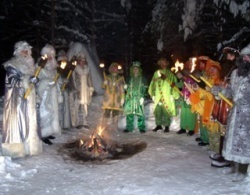  - Да, правильно. Я приглашаю вас в сказку – в гости к временам года, но сначала нужно выполнить мои задания. Итак, первое задание – игра «Угадай слово».Слайды  - Слушайте внимательно и скажите, о чем я буду говорить: - рисует, щиплет, трещит, морозит …(мороз)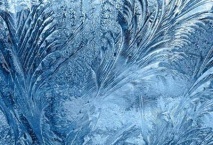  - свищет, бушует, дует, завывает …(ветер)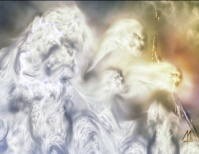  - летает, танцует, сыплется, ложится, покрывает …(снег)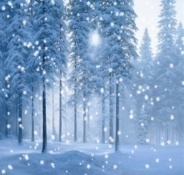  - висит, растет, тает, плачет, капает …(сосулька)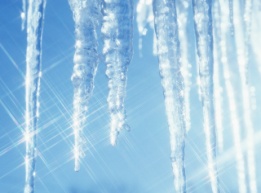  - распускаются, зеленеют, радуют, появляются, цветут …(цветы).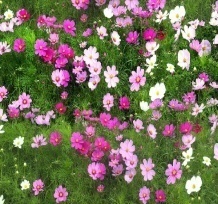 Воспитатель: Молодцы! Послушайте мою загадку и отгадайте:- Кто в году четыре раза переодевается? (это наша Земля)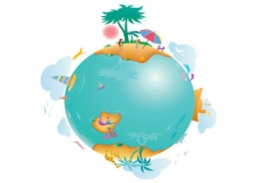  - Молодцы, а теперь отгадайте еще загадки.Она пришла такая снежная,Укрыла белыми одеждамиЛеса, поля, дома и улицы.То тихая, то вихрем кружится.                                    (зима)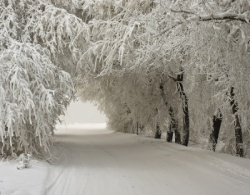 Светает рано по утрам,Проталины и тут, и тамРучей шумит как водопадСкворцы к скворечнику летят.Звенят под крышами капели,Медведь с еловой встал постели.		(весна) 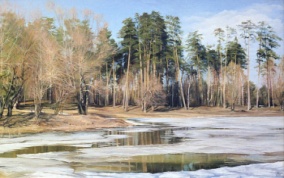 Отгадайте время года:Жаркая стоит погода,Рано солнышко встает,Днем и греет, и печет.Река манит нас прохладой,В лес за ягодами надо.(лето)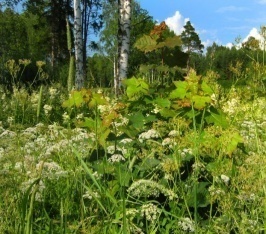 Время года отгадай:Собирают урожай,Разноцветный лес красивый,Мокнут скошенные нивы,Тучки по небу гуляют,Птицы к югу улетают.(осень)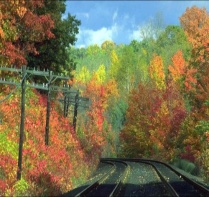  - Назовите все четыре времени года (зима, весна, лето, осень)Первой к нам зима идет,Новый год она ведет.За зимой второй весна,Говорят: Весна красна.Третьим лето - все в цветахИ с малиной на кустах.А четвертой осень,Ветер с клена листья сбросил.Воспитатель: Вы правильно выполнили задание и нам пора в сказку, повторяйте за мной:Сказка ждет нас впереди.Скажем дружно: Приходи!- Вот и попали мы с вами в сказку, где нас ждут все четыре времени года.- Смотрите, как здесь интересно.Дети проходят, садятся на стульчики возле мольберта«Встреча с Весной»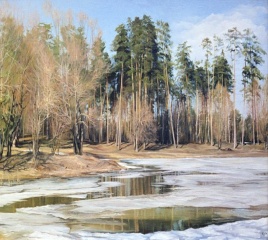 Воспитатель: Дети, посмотрите в окно и скажите:- Какое наступило сейчас время года? (Весна)- Какая погода за окном? (Солнечная)- Кто радуется приходу весны? (Птицы)- Как поменялось поведение птиц? (Птицы оживленные, звонко за окном чирикают, не прячутся, все больше находятся на улице).Воспитатель: Весну издавна любил народ. Называли ее весна – красна. Вся природа просыпается весной после зимних холодов. Появляются светлая, нежная зелень, первые цветы, прилетают птицы, просыпаются бабочки.- А какие весенние месяцы вы знаете? (март, апрель, май) Слайды - Как называются первые весенние цветы? (подснежники)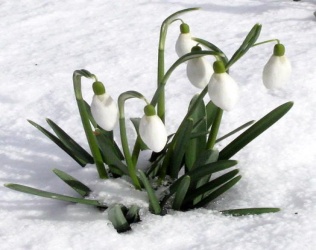 Работа по карточкам «Найди первые весенние цветы» (дети на картинке находят и обводят карандашом подснежники).Воспитатель: Ой, смотрите-ка, ребята, что это такое? (конверт). Воспитатель: Дети, что же в этом конверте? Давайте посмотрим. Ой, да здесь игра «Подскажи словечко». Вы хотите поиграть?Словесная игра «Подскажи словечко»Воспитатель: Вы мне поможете, подскажете правильное слово.Ой, беда! Ой, беда!Тает снег, кругом вода.Не обуешь валенки,На снегу…(проталинки)Самый первый день весны,Самый – самый первый.На опушке у сосныРаспустилась…(верба)Рад весне братишка СашкаИ собака рада ЖулькаНа припеке, с крыши нашейУтром свесилась… (сосулька)Снег в лесу, сугробов многоНо слышна синицы трельС крыши прямо на дорогуЗвонко капает… (капель)Воспитатель: Ребята, о чем это стихотворение? (о первых признаках весны). А давайте поиграем в игру,тот,  кого я затрону волшебным перышком - называет признаки весны. Игра «Весной…»(дети называют весенние признаки)- Да, правильно, по этим признакам мы можем определить, что уже пришла весна.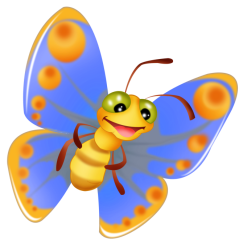 Воспитатель: Вот и бабочка прилетела. Интересно, что она хочет нам сказать?Слайды Воспитатель: Она хотела у вас спросить, знаете ли вы песенку комарика (з-з-з), песенку жука (ж-ж-ж), песенку ветра (ш-ш-ш), песенку насоса (с-с-с).- Давайте поиграем. Я буду показывать вам слова, а вы должны хлопнуть в ладоши, если услышите: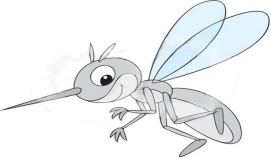 Песенку комарика: (З) – зебра, машина, зонтик, зима, снег, забор;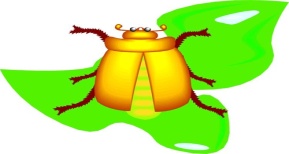 Песенку жука: (Ж) – живот, жираф, дом, яблоко, жук, ёжик, ножик;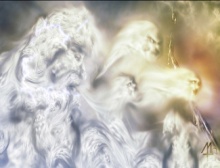 Песенку ветра: (Ш) – шапка, шуба, конфета, шишка, машина;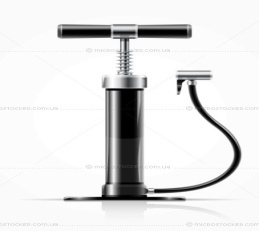 Песенку насоса: (С) – стол, стул, рука, слон, самолет, дерево.«Встреча с летом»Воспитатель: Какое время года приходит на смену весне - красне? (лето). - Смотрите, к нам пришло само Лето (показывает иллюстрацию с изображением лета).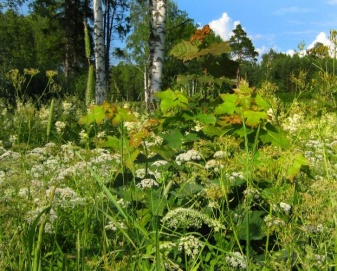 Слайды - Вспомните наиболее яркие впечатления лета, чем особенно нравится вам лето? (летом можно купаться в реке, собирать ягоды, гулять в лесу…)Игра с мячомВоспитатель:Предлагаю поиграть в интересную игру. Я буду бросать мяч, и называть слово, а вы ловите мяч и повторяете это же слово, но ставьте перед ним нужную форму «летний». Например, день – летний день; погода – летняя погода; солнце – летнее солнце, настроение – летнее, платье – летнее, обувь – летняя.Игра «Назови ласково»Слайды Воспитатель: Ребята, посмотрите, к нам прилетел зеленый листочек.- А давайте поиграем в игру «Назови ласково». На волшебном экране будут появляться картинки, назовите ласково то, что на них изображено (лист – листочек, гриб – грибочек…)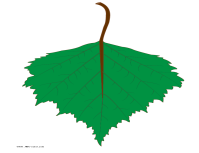 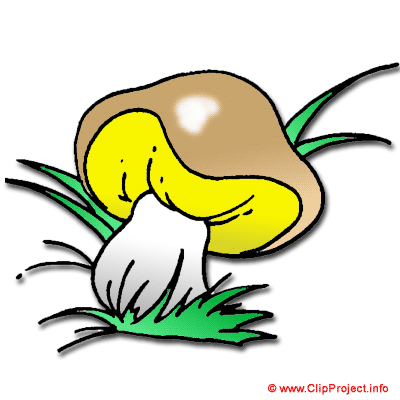 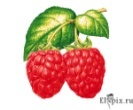 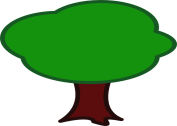 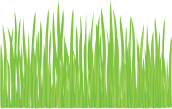 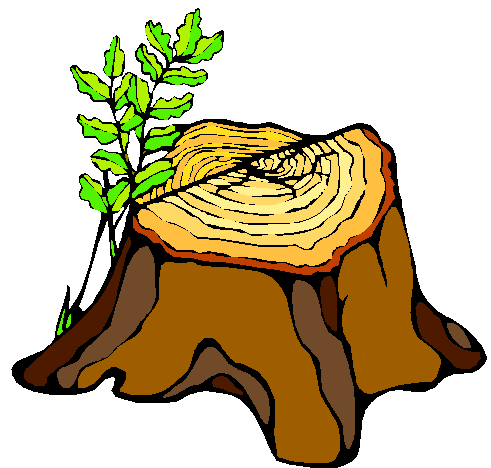  - Нам пора отправляться дальше. Как вы думает, к какому времени года мы попадем? (осень). - Правильно.Слайды 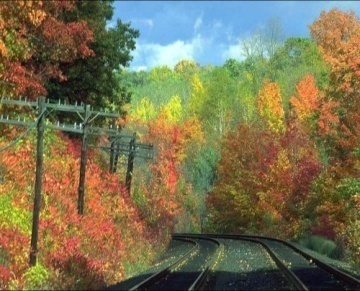 «Встреча с осенью»Воспитатель: Радостное время года – осень! Она дарит нам богатый урожай, его вырастили на полях, в садах, огородах люди, дети им тоже помогали. Наступила золотая осень (слайды с изображением осенних пейзажей)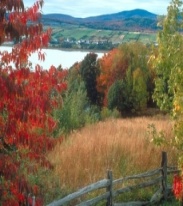 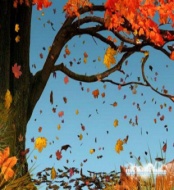 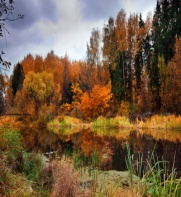 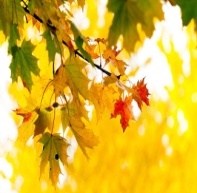 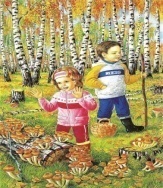 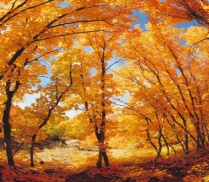 Игра «Угадай: какое время года?»- Посмотрите, какая золотая красивая осень к нам пришла. Наша гостья приготовила для нас вот такие картинки. Нужно угадать по этому изображению, – какое же здесь время года (3 -4 ребенка по картинкам отвечают: «Я думаю, это время года лето, потому что летом много цветов» или «Я думаю, это время года зима, потому что зимой бывает снег и падают снежинки»)- Правильно, молодцы. Как красиво в лесу, парке. Воздух свежий, чистый, улетают на юг перелетные птицы.Давайте и мы покружимся, как осенние листочки.Динамическая пауза «Осенние листочки»(дети под музыку выполняют движения с листочками)Мы – листочки осенниеНа деревьях висели.Дунул ветер – полетелиИ на землю тихо сели.Снова ветер пробежалИ листочки все поднял.Закружились, полетелиИ на землю тихо сели. - Пока мы играли,  на смену осени пришло следующее время года. Какое?Слайды 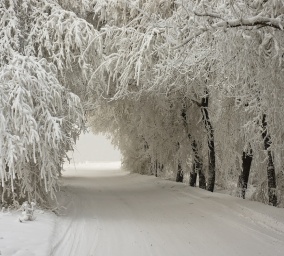 «Встреча с зимой»Воспитатель: Послушайте стихотворениеи узнаете, о какомоно времени года:«…Идет волшебница зима!Пришла, рассыпалась, клоками,Повисла на суках дубов,Легла волнистыми коврами,Среди полей, вокруг холмов…»- Вот и зима пожаловала (рассматривают картину с изображением зимы) со своими подарками.- Ребята, посмотрите (слайды): все кругом белым – бело: и дома, и земля, и даже деревья надели снежные шапки.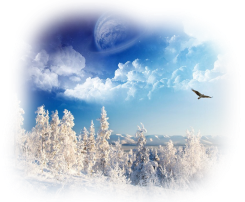 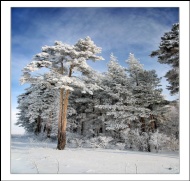 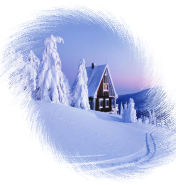 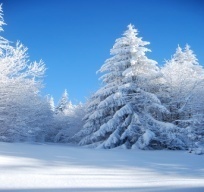 - Как прекрасно передает поэт красоту природы зимой. Ребята, а вы знаете, как зиму за ее красоту люди ласково называют?(зимушка – зима). - Скажите, за что вы любите зиму? (Зима – волшебница приносит детям много радости: можно лепить снежки, делать крепости, кататься на лыжах, коньках, санках.)Тяжелыми, белыми шапками накрылись и притихли деревья. Будто спят. В лесу много зверей, которые выходят из нор в поисках пищи.  - Кто скажет мне, чем питается зимой зайчишка? (Зайчик гложет кору деревьев). А лиса? (ищет мышей и на зайцев нападает). Голодный волк рыщет по лесу. А медведь что делает? (спит в берлоге). 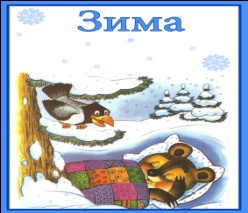  - А если вдруг кто-нибудь разбудит медведи, что он будет делать? Как называют такого медведя? Кто еще спит зимой? - Правильно, давайте проведем гимнастику для наших пальчиков.Пальчиковая гимнастика.Еж, медведь, барсук, енотСпят зимою каждый год.Зайца, волка, рысь, лисуИ зимой найдешь в лесу.Воспитатель: Ой, кто это к нам в гости пожаловал? Ну-ка отгадайте.Что за ёлочка такая?Это ёлочка живаяВ колкой одёжкеХодит по дорожке.Конечно, это ёжик.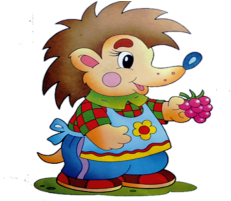 Воспитатель: Ежик шепнул мне, что никогда не видел зиму. Не переживай, ежик, сейчас дети расскажут тебе, что такое зима.Игра «Что когда бывает»Воспитатель: Давай, ежик, ты будешь говорить, что бывает летом, а ребята скажут, что бывает зимой.Ёжик: Летом земля покрыта травой, а зимой… (снегом)Летом на деревьях листья, а зимой… (деревья голые)Летом вода в реках тёплая, а зимой…(речка покрыта льдом)Летом день длинный, а зимой… (короткий)Ёжик: Спасибо вам, ребята, до свидания.Воспитатель: Наш ёжик побежал по дорожке навстречу новым приключениям.Игра «Составь пейзаж»Воспитатель: Ребята, давайте подарок временам года составим для них пейзаж. А вы знаете, что такое пейзаж? Да, пейзаж – это картина о природе. Садитесь за стол и составьте свой пейзаж – зимний, весенний, летний или осенний. (Дети выбирают пейзаж).Дети садятся за соответствующий стол и составляют пейзаж из различных элементов- Как у вас красиво получилось! Молодцы! Оставьте ваши картины на столе, мы их сфотографируем на память нашим гостям.Воспитатель: Ребята, наше путешествие заканчивается и нам пора возвращаться в детский сад.Итог НОД: - В какое время года мы с вами путешествовали?- В какие игры играли?- Что вам особенно понравилось в путешествии?- Что было интересно?- Мне очень понравилось с вами путешествовать. Вы сегодня были очень внимательны, очень хорошо мне помогали. Времена года приготовили для вас подарки – раскраски со своими приметами.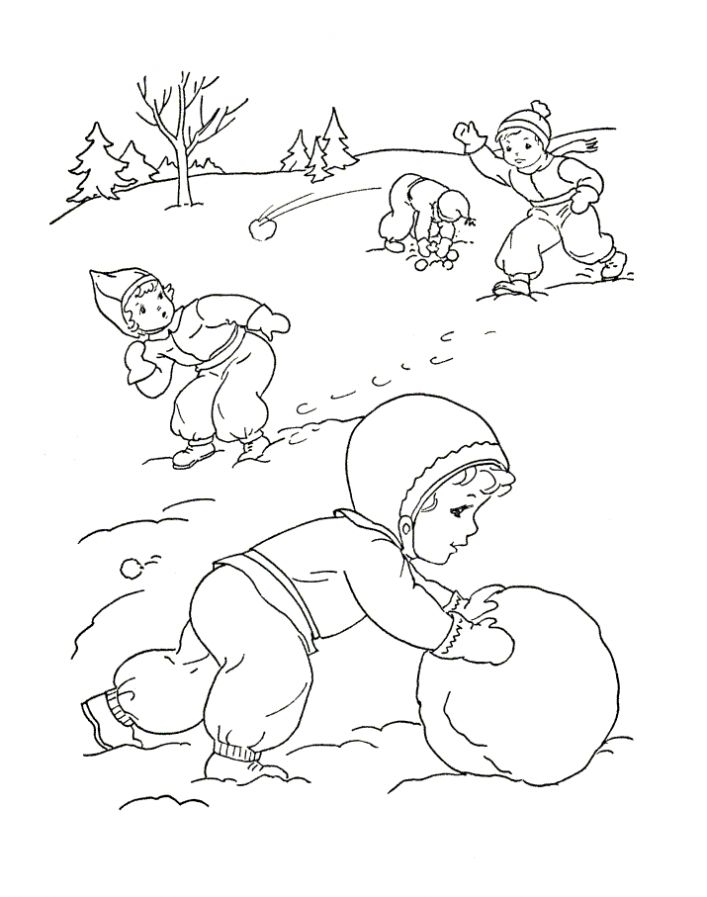 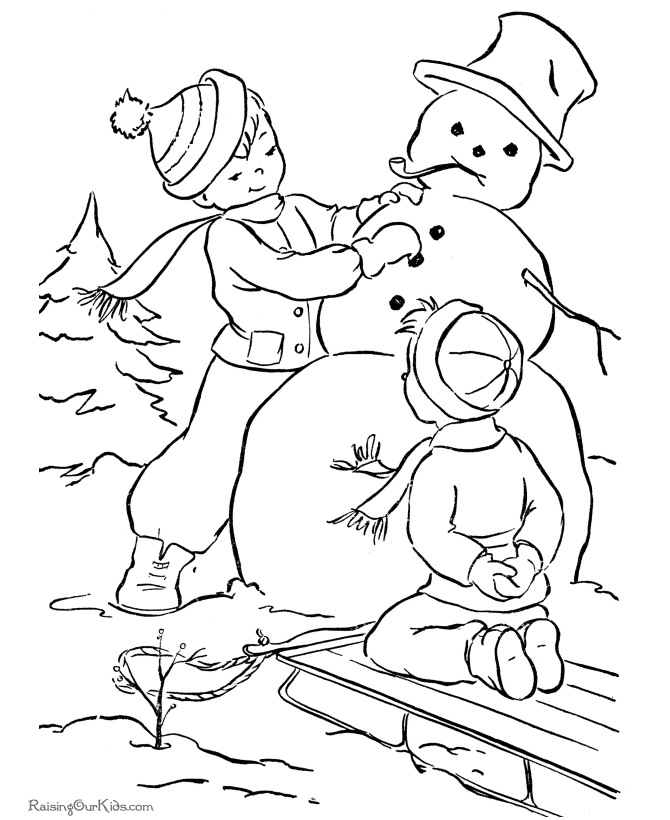 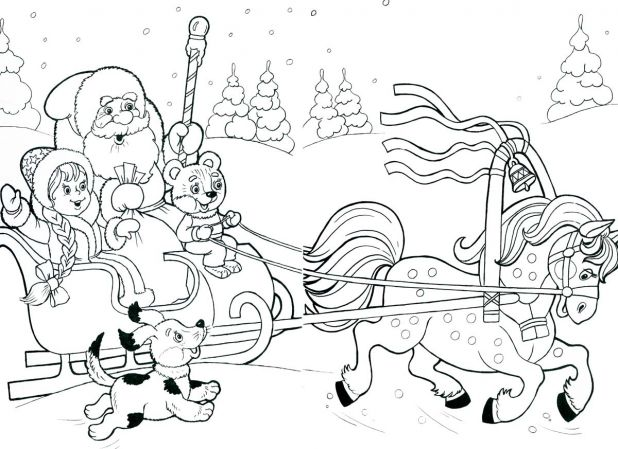 Весна 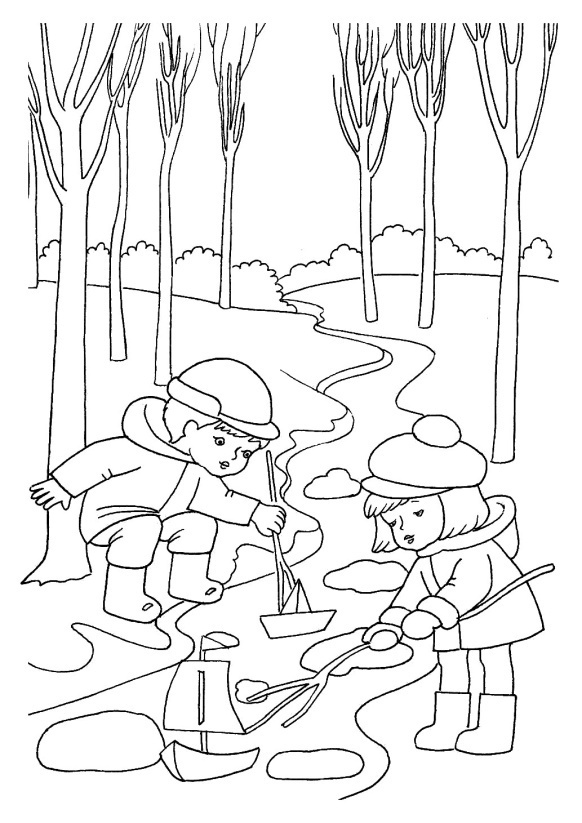 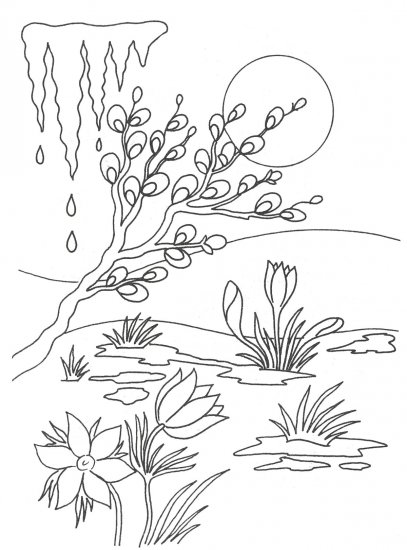 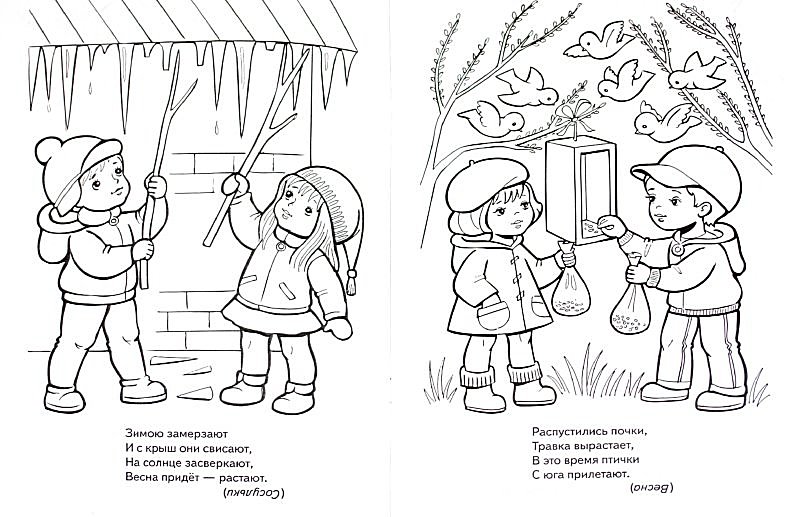 Лето 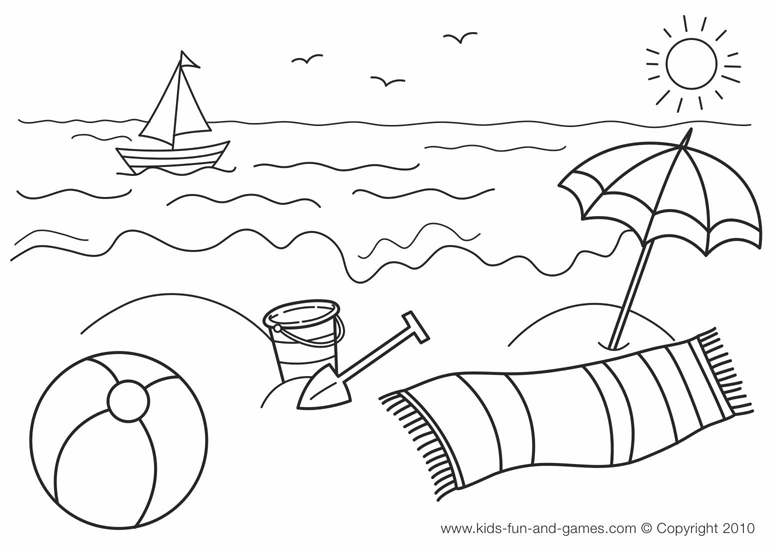 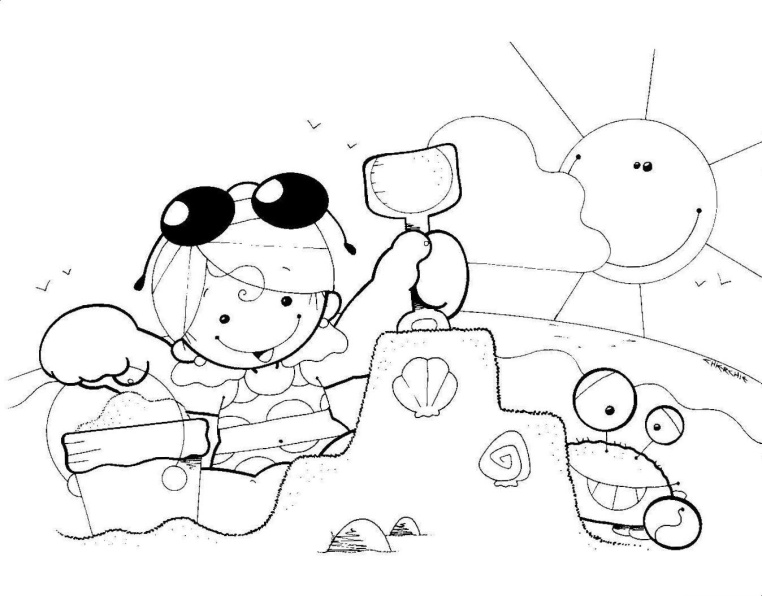 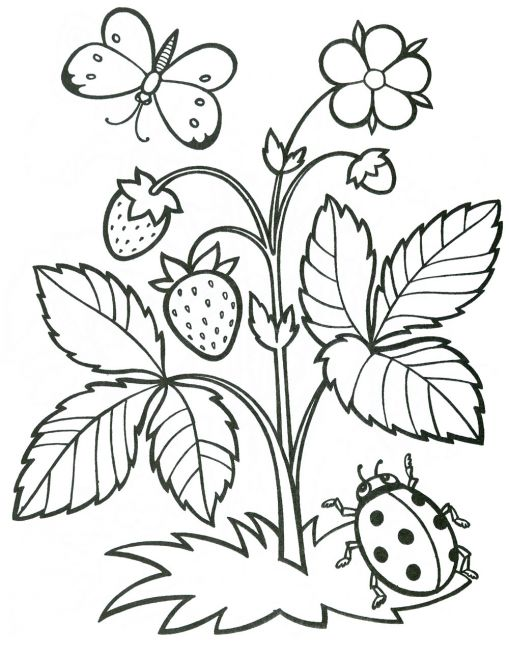 Осень 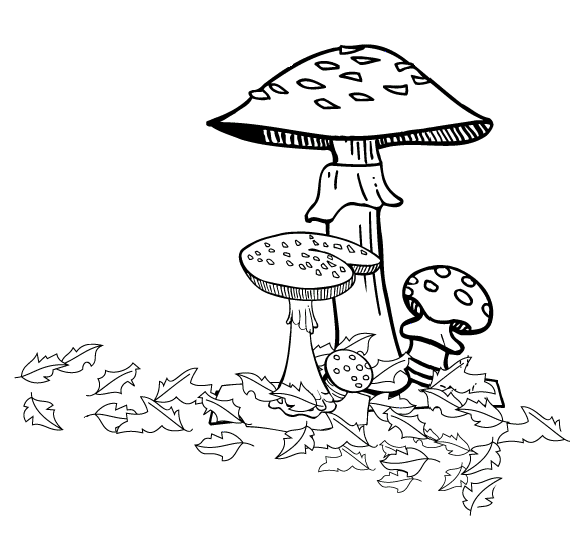 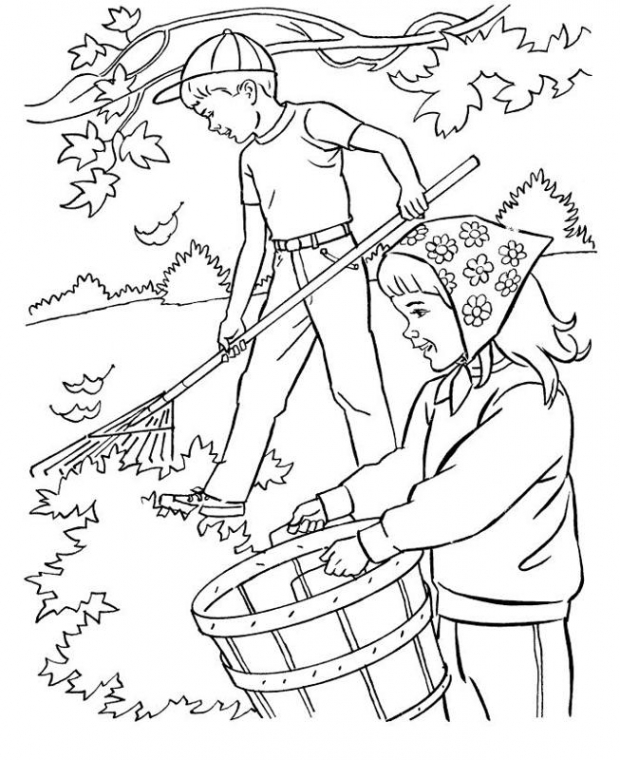 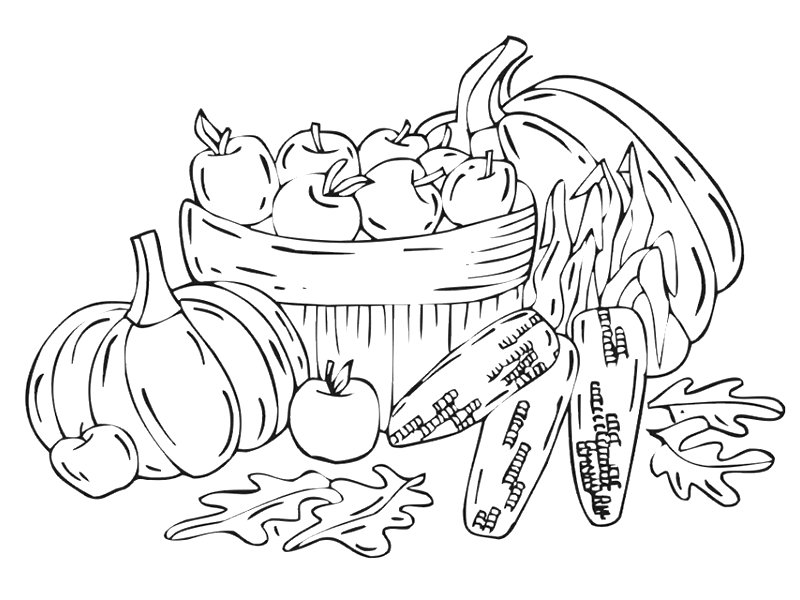 